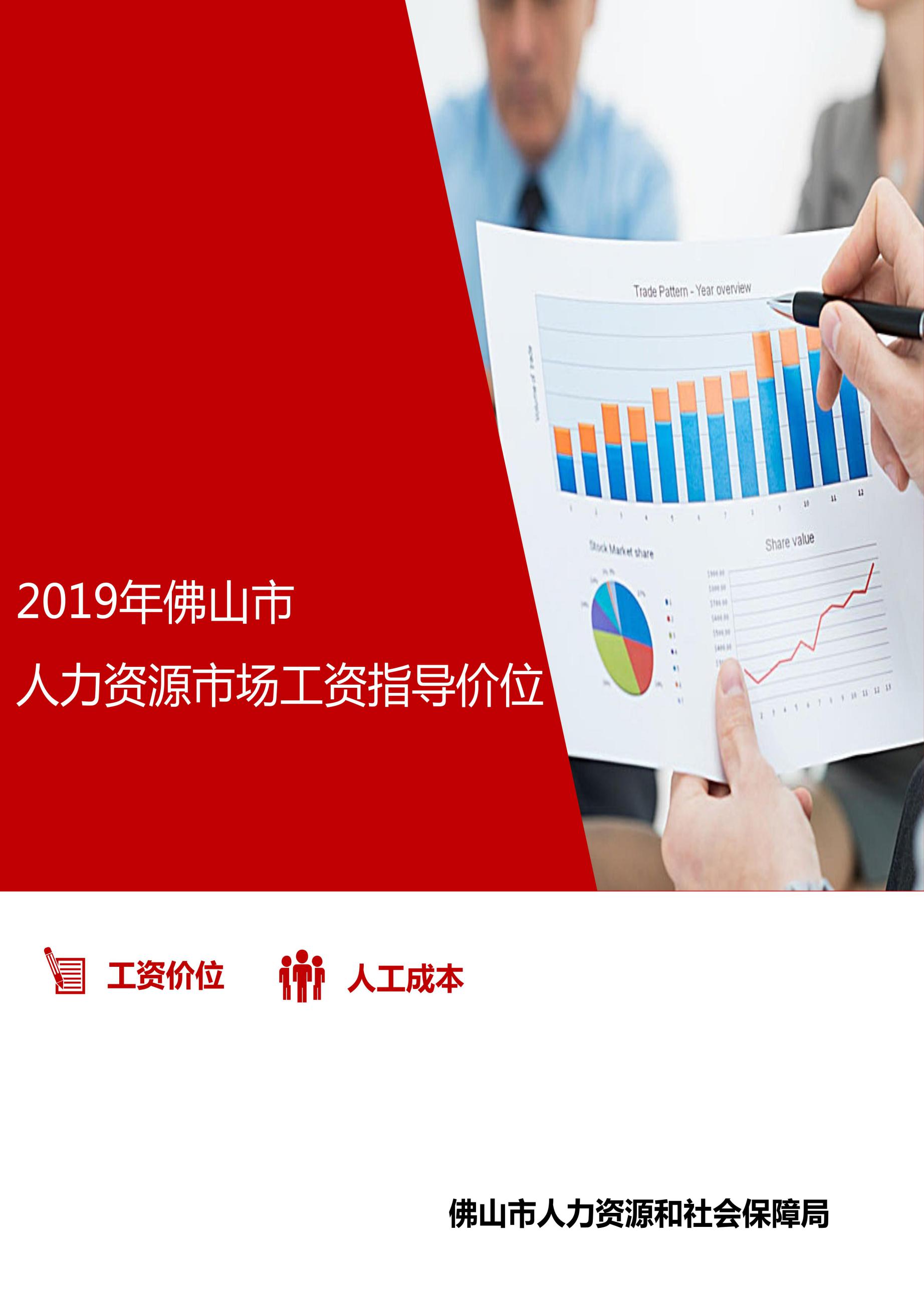 2019年佛山市人力资源市场工资指导价位及行业人工成本信息目  录关于2019年佛山市人力资源市场工资指导价位及行业人工成本信息的说明	1第一部分 薪酬调查样本说明	4一、职工样本情况	4（一） 分行政区划职工样本分布情况	4（二） 分职业大类职工样本分布情况	4（三） 分登记注册类型职工样本分布情况	4（四） 分行业门类职工样本分布情况	5（五） 分企业规模职工样本分布情况	5（六） 分学历与工龄的职工样本分布情况	6（七） 分岗位等级职工样本分布情况	6二、企业样本情况	7（一） 分行政区划企业样本分布情况	7（二） 分行业门类企业样本分布情况	7（三） 分登记注册类型企业样本分布情况	8（四） 分企业规模企业样本分布情况	9（五） 分行业类别的制造业企业分布情况	9（六） 分登记注册类型的制造业企业分布情况	10（七） 分企业规模的制造业企业分布情况	10第二部分 工资指导价位	11一、分职业细类工资指导价位	11（一） 单位负责人	11（二） 专业技术人员	11（三） 办事人员	14（四） 商业、服务业人员	14（五） 农林牧渔水利业生产工人	17（六） 生产运输工人	17二、其他工资指导价位	23（一） 分登记注册类型工资指导价位	23（二） 分行业的企业规模工资指导价位	24（三） 分学历的工资指导价位	25（四） 分岗位等级工资指导价位	26第三部分 行业人工成本信息	28一、行业人均人工成本水平	28（一） 行业门类人均人工成本水平	28（二） 分登记注册类型的行业门类人均人工成本水平	28（三） 分企业规模的行业门类人均人工成本水平	29（四） 制造业人均人工成本水平	30二、行业人工成本效益	34（一） 行业门类人工成本效益	34（二） 分登记注册类型的行业门类人工成本效益	34（三） 分企业规模的行业门类人工成本效益	35（四） 制造业人工成本效益	361、 分登记注册类型的制造业人工成本效益	362、 分企业规模的制造业人工成本效益	38三、行业人工成本构成	40（一） 行业门类人工成本构成	40（二） 分登记注册类型的行业门类人工成本构成	40（三） 分企业规模的行业门类人工成本构成	41（四） 制造业人工成本构成	431、 分登记注册类型的制造业人工成本构成	432、 分企业规模的制造业人工成本构成	44关于2019年佛山市人力资源市场工资指导价位及行业人工成本信息的说明2019年佛山市人力资源市场工资指导价位是以企业薪酬调查样本数据为基础，通过网络在线填报的方式，调查2018年企业在岗职工工资和人工成本等数据信息，经过技术归类、汇总、分析、整理，结合我市企业最低工资标准而确定。现对本次公布的人力资源市场工资指导价位及行业人工成本信息的有关情况作如下说明。一、薪酬调查范围本次薪酬调查采用指定样本的调查方式，对全市范围内共930家企业人工成本情况和在岗职工工资报酬水平进行调查，调查对象涵盖制造业、建筑业、金融业及批发和零售业等17个行业门类的企业，以及由调查企业支付工资的职工。调查的时期指标为2018年1月1日至12月31日的数据。调查涉及企业职工人数共计203208人。企业样本数据涵盖17个行业，职工工资报酬样本涵盖6个职业大类、64个职业中类、300个职业小类，547个职业细类。二、工资报酬计算方法本次人力资源市场工资指导价位的职工工资报酬合计包括基本工资（类）、绩效工资（类）、津补贴（类）和加班加点工资。它指劳动者因向企业提供劳动而直接取得的应发劳动报酬总计，不包括入股分红、股权激励兑现收益和其他资本性收益。三、数据处理方式说明本次调查使用人力资源和社会保障部2018年开发的新版企业薪酬调查信息系统，由样本企业完成调查后逐级审核报送。本次薪酬调查在数据处理上，对采集到的数据采用严格的筛选条件，并多次进行细致的人工筛选，剔除无效或极端的数据：1．剔除违反国家法律法规的数据。对低于佛山市2018年的最低工资标准（1720元/月，20640元/年）的在岗职工工资数据，与企业代表逐条确认，确保职工工资数据的准确性。2．剔除不合理的异常数据。对人工成本数据进行判断筛选，对于初步判断为异常数据的，与企业代表进行核实，确保数据填报无误。3．基于统计学意义考虑，样本量过小不能如实反映市场的实际状况，根据本次薪酬调查实际情况，企业最小样本量限定为5，职工最小样本量限定为50。本次调查共采集930家样本企业数据，涉及企业职工人数共计203208人。，通过严谨的逻辑性和合理性数据审核筛选，剔除异常值后，有效企业人工成本数据为888条，有效率为95.48%；有效的职工工资报酬数据为203193条，有效率为99.99%。本次调查共发布职工工资报酬样本6个职业大类、52个职业中类、167个职业小类，214个职业细类。其中单位负责人职位14个，专业技术人员职位83个，办事人员职位14个，商业、服务业人员职位105个，农林牧渔水利生产工人职位2个，生产运输工人职位215个。并根据企业登记注册类型、行业、企业规模、职工岗位等级、学历、工龄等情况进行了分类公布。四、工资指导价位及行业人工成本信息相关指标本次人力资源市场工资指导价位及行业人工成本信息公布了职工工资和行业人均人工成本的10分位、25分位、50分位、75分位、90分位，行业人工成本分项结构比例以及行业人工成本效益指标（人工成本占总成本的比重、人事费用率、百元人工成本销售收入、百元人工成本利润）。其中，10分位表示样本数据中有10%的数据小于此数值，反映市场的偏低水平；25分位表示样本数据中有25%的数据小于此数值，反映市场的较低水平；50分位表示样本数据中有50%的数据小于此数值，反映市场的中等水平；75分位表示样本数据中有75%的数据小于此数值，反映市场的较高水平；90分位表示样本数据中有90%的数据小于此数值，反映市场的偏高水平。人工成本占总成本的比重是指企业人工成本占企业总成本的比重，用于衡量企业有机构成高低和确定人工费用定额；人事费用率是指企业生产和销售的总价值中用于支付人工成本的比例，反映了人工成本的投入产出比例、从业人员报酬在企业总收入中的份额以及从业人员报酬与劳动生产率的对比关系；百元人工成本销售收入表示企业支付一百元人工成本投入所带来的销售产出，百元人工成本销售收入越高，企业的生产经营效益越好；百元人工成本利润表示企业支付一百元人工成本投入给企业创造的销售利润，百元人工成本利润越高，表明单位人工成本取得的经济效益越好。五、使用说明人力资源市场工资指导价位只具备指导意义，并不是传统意义上的企业工资标准。企业和劳动者可以以此为参考，综合考虑劳动力市场供求状况、企业生产经营情况、人工成本水平以及劳动者的技能水平等因素，合理协商确定工资标准和工资水平，但企业确定的工资标准不能低于本市最低工资标准。第一部分 薪酬调查样本说明一、职工样本情况分行政区划职工样本分布情况分职业大类职工样本分布情况分登记注册类型职工样本分布情况分行业门类职工样本分布情况分企业规模职工样本分布情况分学历与工龄的职工样本分布情况分岗位等级职工样本分布情况企业样本情况（一）分行政区划企业样本分布情况分行业门类企业样本分布情况分登记注册类型企业样本分布情况分企业规模企业样本分布情况分行业类别的制造业企业分布情况分登记注册类型的制造业企业分布情况分企业规模的制造业企业分布情况工资指导价位一、分职业细类工资指导价位（一）单位负责人专业技术人员办事人员商业、服务业人员农林牧渔水利业生产工人生产运输工人二、其他工资指导价位（一）分登记注册类型工资指导价位分行业的企业规模工资指导价位分学历的工龄工资指导价位分岗位等级工资指导价位第三部分 行业人工成本信息一、行业人均人工成本水平（一）行业门类人均人工成本水平分登记注册类型的行业门类人均人工成本水平分企业规模的行业门类人均人工成本水平制造业人均人工成本水平分登记注册类型的制造业人均人工成本水平分企业规模的制造业人均人工成本水平二、行业人工成本效益（一）行业门类人工成本效益分登记注册类型的行业门类人工成本效益分企业规模的行业门类人工成本效益制造业人工成本效益分登记注册类型的制造业人工成本效益分企业规模的制造业人工成本效益三、行业人工成本构成（一）行业门类人工成本构成分登记注册类型的行业门类人工成本构成分企业规模的行业门类人工成本构成制造业人工成本构成分登记注册类型的制造业人工成本构成分企业规模的制造业人工成本构成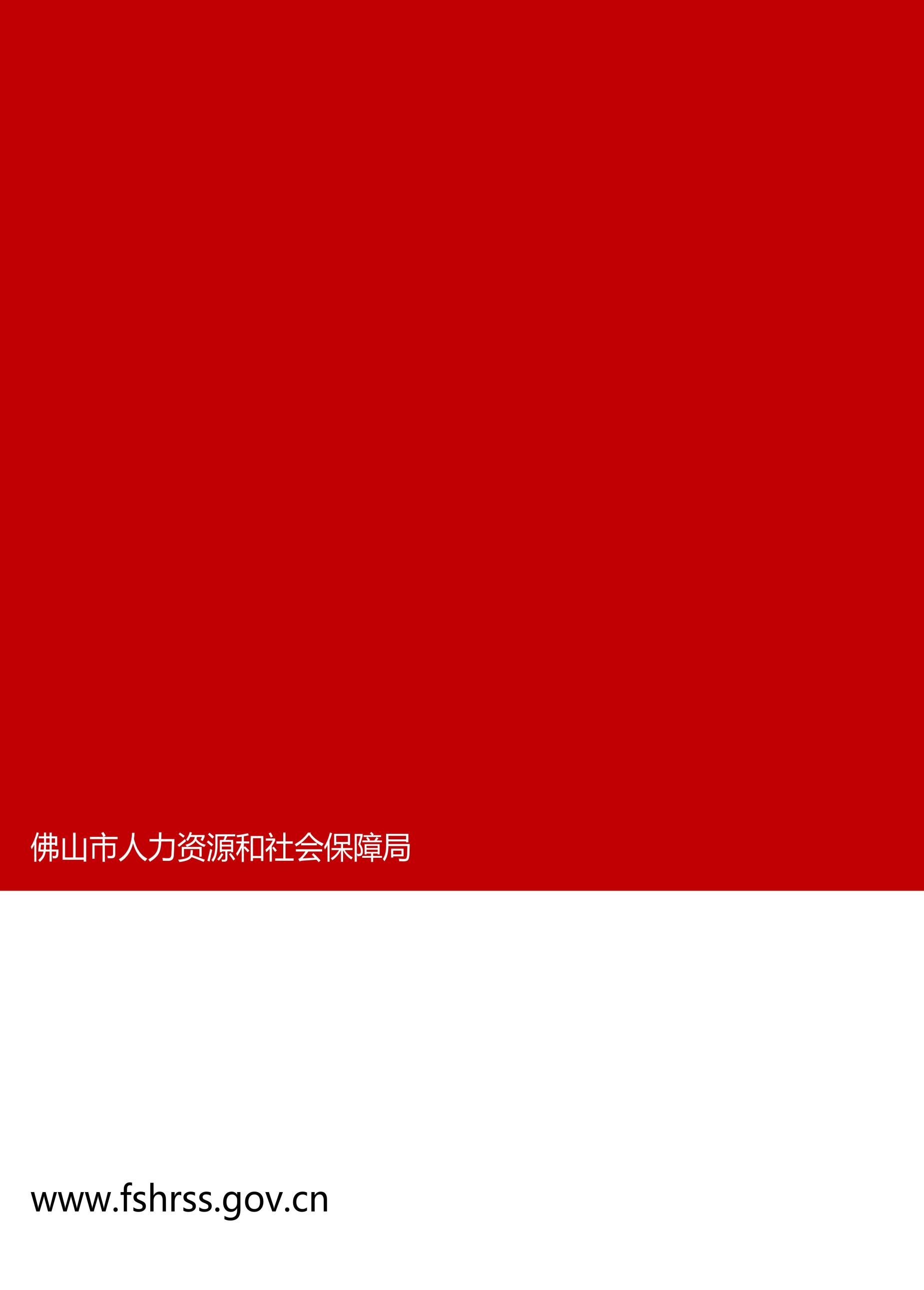 序号行政区域职工样本数百分比1禅城3283816.16%2南海5469626.92%3顺德6717933.06%4高明2382211.72%5三水2467312.14%6总计203208100.00%序号职业大类职工样本数百分比1单位负责人161887.97%2专业技术人员2330811.47%3办事人员100354.94%4商业、服务业人员4903424.13%5农林牧渔水利业生产工人1180.06%6生产运输工人10452551.44%7总计203208100.00%序号登记注册类型职工样本数百分比1内资企业15702177.27%2国有企业（不含国有独资公司）45792.25%3集体企业15700.77%4股份合作企业20591.01%5有限责任公司（含国有独资公司）9241845.48%6股份有限公司3676218.09%7私营企业177708.74%8其他内资企业18630.92%9港、澳、台商投资企业2745913.51%10合资经营企业（港或澳、台资）88104.34%11合作经营企业（港或澳、台资）4240.21%12港、澳、台商独资经营企业164948.12%13港、澳、台商投资股份有限公司17310.85%14外商投资企业187289.22%15中外合资经营企业49352.43%16中外合作经营企业7730.38%17外资企业115575.69%18外商投资股份有限公司14630.72%19总计203208100.00%序号行业门类职工样本数百分比1农、林、牧、渔业3670.18%2制造业14451371.12%3电力、热力、燃气及水生产和供应业51732.55%4建筑业40531.99%5批发和零售业111255.47%6交通运输、仓储和邮政业87874.32%7住宿和餐饮业47482.34%8信息传输、软件和信息技术服务业1690.08%9金融业84574.16%10房地产业48262.37%11租赁和商务服务业38331.89%12科学研究和技术服务业8780.43%13水利、环境和公共设施管理业9030.44%14居民服务、修理和其他服务业38191.88%15教育2720.13%16卫生和社会工作9200.45%17文化、体育和娱乐业3650.18%18总计203208100.00%序号企业规模职工样本数百分比1大型企业8019039.46%2中型企业6689132.92%3小型企业5117525.18%4微型企业40321.98%5其他（卫生、教育行业不填写规模）9200.45%6总计203208100.00%序号学历工龄分组职工样本数百分比1研究生（含博士、硕士）18250.90%21年3650.18%32-3年2290.11%44-5年2860.14%56-10年4200.21%611年以上5250.26%7大学本科2540212.50%81年35831.76%92-3年30101.48%104-5年32091.58%116-10年68153.35%1211年以上87854.32%13大学专科2885414.20%141年40632.00%152-3年28291.39%164-5年29861.47%176-10年74323.66%1811年以上115445.68%19高中、中专或技校6455531.77%201年100544.95%212-3年51312.52%224-5年48332.38%236-10年117165.77%2411年以上3282116.15%25初中及以下8257240.63%261年116905.75%272-3年80203.95%284-5年75883.73%296-10年155077.63%3011年以上3976719.57%31总计203208100.00%序号岗位等级职工样本数百分比1管理岗位等级2635612.97%2高层管理岗（高级管理岗）23661.16%3中层管理岗（一级部门管理岗）79553.91%4基层管理岗（二级部门管理岗）49662.44%5管理类员工岗（其它管理岗）110695.45%6专业技术职称2341411.52%7高级职称11430.56%8中级职称35911.77%9初级职称68823.39%10没有取得专业技术职称117985.81%11职业技能等级15343875.51%12高级技师2550.13%13技师10240.50%14高级技能35241.73%15中级技能53702.64%16初级技能2942114.48%17没有取得资格证书11384456.02%18总计203208100.00%序号行政区域企业样本数百分比1禅城15016.13%2南海28630.75%3顺德28830.97%4高明10311.08%5三水10311.08%6总计930100.00%序号行业门类企业样本数百分比1农、林、牧、渔业40.43%2制造业57962.26%3电力、热力、燃气及水生产和供应业70.75%4建筑业141.51%5批发和零售业11412.26%6交通运输、仓储和邮政业262.80%7住宿和餐饮业576.13%8信息传输、软件和信息技术服务业50.54%9金融业192.04%10房地产业222.37%11租赁和商务服务业313.33%12科学研究和技术服务业90.97%13水利、环境和公共设施管理业40.43%14居民服务、修理和其他服务业252.69%15教育50.54%16卫生和社会工作30.32%17文化、体育和娱乐业60.65%18合计930100.00%序号登记注册类型企业样本数百分比1内资企业78083.87%2国有企业（不含国有独资公司）111.18%3集体企业40.43%4股份合作企业60.65%5有限责任公司（含国有独资公司）53757.74%6股份有限公司667.10%7私营企业14315.38%8其他内资企业131.40%9港、澳、台商投资企业869.25%10合资经营企业（港或澳、台资）262.80%11合作经营企业（港或澳、台资）30.32%12港、澳、台商独资经营企业515.48%13港、澳、台商投资股份有限公司60.65%14外商投资企业646.88%15中外合资经营企业192.04%16中外合作经营企业30.32%17外资企业404.30%18外商投资股份有限公司20.22%19合计930100.00%序号企业规模企业样本数百分比1大型企业798.49%2中型企业25427.31%3小型企业50454.19%4微型企业909.68%5其他（卫生、教育行业不填写规模）30.32%6合计930100.00%序号行业类别企业样本数百分比1农副食品加工业61.04%2食品制造业152.59%3酒、饮料和精制茶制造业71.21%4纺织业356.04%5纺织服装、服饰业305.18%6皮革、毛皮、羽毛及其制品和制鞋业172.94%7木材加工和木、竹、藤、棕、草制品业20.35%8家具制造业315.35%9造纸和纸制品业81.38%10印刷和记录媒介复制业162.76%11文教、工美、体育和娱乐用品制造业30.52%12石油、煤炭及其他燃料加工业30.52%13化学原料和化学制品制造业122.07%14医药制造业40.69%15橡胶和塑料制品业386.56%16非金属矿物制品业345.87%17黑色金属冶炼和压延加工业50.86%18有色金属冶炼和压延加工业152.59%19金属制品业6310.88%20通用设备制造业183.11%21专用设备制造业264.49%22汽车制造业172.94%23铁路、船舶、航空航天和其他运输设备制造业20.35%24电气机械和器材制造业345.87%25计算机、通信和其他电子设备制造业264.49%26仪器仪表制造业10.17%27其他制造业10317.79%28废弃资源综合利用业30.52%29金属制品、机械和设备修理业50.86%30合计579100.00%序号登记注册类型企业样本数百分比1内资企业45478.41%2国有企业（不含国有独资公司）20.35%3集体企业20.35%4股份合作企业20.35%5有限责任公司（含国有独资公司）31754.75%6股份有限公司406.91%7私营企业8715.03%8其他内资企业40.69%9港、澳、台商投资企业7913.64%10合资经营企业（港或澳、台资）244.15%11合作经营企业（港或澳、台资）10.17%12港、澳、台商独资经营企业488.29%13港、澳、台商投资股份有限公司61.04%14外商投资企业467.94%15中外合资经营企业132.25%16中外合作经营企业30.52%17外资企业295.01%18外商投资股份有限公司10.17%19合计579100.00%序号企业规模企业样本数百分比1大型企业508.64%2中型企业15526.77%3小型企业33357.51%4微型企业417.08%5合计579100.00%序号职业工资指导价位（元/月）工资指导价位（元/月）工资指导价位（元/月）工资指导价位（元/月）工资指导价位（元/月）序号职业90分位75分位50分位25分位10分位1企业董事47041 23800 13100 7213 4400 2企业总经理41710 22997 12334 7500 5000 3生产经营部门经理29299 19386 9584 6000 4351 4财务部门经理23837 13980 7858 5356 4000 5行政部门经理21874 12320 7118 5000 3940 6人事部门经理20428 11719 7000 4800 3842 7销售和营销部门经理25448 15546 9010 5910 4156 8广告和公关部门经理15797 10569 7160 5064 4157 9采购部门经理18396 9888 6550 4854 3600 10计算机服务部门经理23120 16566 9965 6250 4384 11研究和开发部门经理26795 20008 11740 7500 5400 12餐厅部门经理8920 7271 5400 3909 3240 13其他职能部门经理23237 9958 5600 5030 3720 14其他企业中高级管理人员19451 12817 8002 5273 4125 序号职业工资指导价位（元/月）工资指导价位（元/月）工资指导价位（元/月）工资指导价位（元/月）工资指导价位（元/月）序号职业90分位75分位50分位25分位10分位1工程技术人员16584 11764 7728 5046 3794 2冶金工程技术人员11851 10480 7010 5397 4327 3金属材料工程技术人员12016 10246 7010 5371 4252 4化工工程技术人员9427 7865 5483 3917 3097 5化工实验工程技术人员8500 5479 4875 3795 3424 6化工生产工程技术人员10408 4863 3954 3242 2676 7机械工程技术人员12871 9866 7233 5000 3866 8机械设计工程技术人员14672 12478 9017 7728 5047 9机械制造工程技术人员10653 9625 7600 6042 4542 10设备工程技术人员11085 7180 5034 3500 2762 11模具设计工程技术人员10124 8277 6546 5000 3755 12自动控制工程技术人员8083 6445 5221 4400 4100 13焊接工程技术人员8000 6109 5328 4899 3978 14电子工程技术人员9756 8518 6250 4062 4002 15电子材料工程技术人员10307 8640 6368 4129 3508 16电子元器件工程技术人员10927 8709 6334 4056 4010 17电子仪器与电子测量工程技术人员9836 7314 5985 5185 4762 18信息和通信工程技术人员16934 11323 8283 5436 4000 19计算机硬件工程技术人员11380 9286 7066 5400 4574 20计算机软件工程技术人员12062 10482 8869 6896 5200 21计算机网络工程技术人员11320 9916 6462 4500 3896 22信息系统运行维护工程技术人员16493 14163 7527 4715 3821 23电气工程技术人员9464 7340 4838 3764 3208 24电工电器工程技术人员8458 7149 5356 4058 3041 25光源与照明工程技术人员6760 5934 3818 3441 3264 26建筑工程技术人员25229 17178 12234 7046 4670 27土木建筑工程技术人员11104 8828 6508 6326 4531 28风景园林工程技术人员8192 6108 4820 4174 3704 29供水排水工程技术人员17380 13462 11493 6569 4574 30建材工程技术人员17070 15700 12135 4897 4300 31水利工程技术人员11337 10373 9629 8522 6730 32水资源工程技术人员11337 10373 9629 8522 6730 33纺织服装工程技术人员8262 6674 4454 3100 2542 34安全工程技术人员14931 13374 8678 5806 4798 35安全生产管理工程技术人员11594 8361 6510 5374 4623 36标准化、计量、质量和认证认可工程技术人员10599 8186 6034 4807 3806 37标准化工程技术人员7552 6234 5054 4502 3580 38质量管理工程技术人员11986 9025 6964 4962 3938 39管理（工业）工程技术人员13513 10088 7038 4928 3623 40工业工程技术人员8849 7297 6138 4500 3517 41项目管理工程技术人员14392 11612 6887 4200 3103 42数据分析处理工程技术人员11422 10358 8676 7289 2920 43工程造价工程技术人员14160 12111 9038 6351 4815 44检验检疫工程技术人员8606 7316 5242 4210 3502 45产品质量检验工程技术人员8707 7503 5294 4218 3502 46制药工程技术人员10289 8675 6370 5757 5484 47印刷复制工程技术人员10050 6539 4300 3552 3309 48工业（产品）设计工程技术人员11868 10052 8106 5452 3954 49产品设计工程技术人员12047 9370 6466 4803 3713 50工业设计工程技术人员10613 9487 6205 5137 4137 51轻工工程技术人员7676 6000 4802 4040 3362 52塑料加工工程技术人员7290 6000 4798 4040 3358 53卫生专业技术人员9202 7034 5848 4249 3350 54药学技术人员8070 6741 6116 5060 3706 55药师8030 6769 6190 5551 4254 56护理人员7723 6595 4631 3832 2761 57经济和金融专业人员14450 9011 5550 4086 3300 58经济专业人员9904 5635 4500 3423 2563 59统计专业人员6216 4786 3800 3200 2702 60会计专业人员11455 7616 5087 3966 3280 61审计专业人员12918 9500 6413 4500 3584 62税务专业人员9186 7554 5625 4264 3298 63商务专业人员15084 13179 6141 4532 3576 64国际商务专业人员11362 8538 6202 4254 3042 65市场营销专业人员15455 11095 6334 4636 3606 66商务策划专业人员10123 7654 5856 4507 3534 67品牌专业人员15166 11964 7702 4961 4318 68报关专业人员8276 5777 4946 3847 3207 69人力资源专业人员11143 8222 5203 4000 3500 70人力资源管理专业人员14483 9477 5878 4490 3591 71人力资源服务专业人员6764 5185 4500 3585 3011 72银行清算专业人员14852 12468 10440 8882 7918 73信贷审核专业人员18625 15136 11413 8820 8300 74保险专业人员10314 7776 5300 4470 3800 75保险理赔专业人员6836 5312 5281 4511 3136 76其他经济和金融专业人员17864 13083 9330 8220 5522 77法律、社会和宗教专业人员13826 10593 8106 5600 4652 78教学人员9293 8738 5800 5042 3931 79文学艺术、体育专业人员7962 5984 4657 3584 2591 80工艺美术与创意设计专业人员8208 6145 4733 3864 3040 81视觉传达设计人员9368 6208 5176 3566 2530 82新闻出版、文化专业人员12917 10272 5359 3800 3244 83其他专业技术人员8017 7499 6807 5436 4427 序号职业工资指导价位（元/月）工资指导价位（元/月）工资指导价位（元/月）工资指导价位（元/月）工资指导价位（元/月）序号职业90分位75分位50分位25分位10分位1行政业务办理人员7582 5635 4300 3576 3012 2行政办事员6630 5346 4270 3546 3000 3行政事务处理人员8612 5711 4392 3500 2800 4秘书9285 6466 4500 3520 2966 5收发员5104 4139 3606 3266 2847 6打字员3916 3752 3540 3200 2968 7制图员7801 5614 4518 3718 3319 8后勤管理员7300 5470 3978 3016 2608 9其他办事人员10083 6602 4700 3585 2908 10安全和消防人员5808 4010 3300 2500 2500 11保卫人员4681 3949 3201 2500 2500 12消防和应急救援人员6160 5130 4024 3300 3136 13其他安全和消防人员11126 10510 6486 3896 3220 14其他办事人员和有关人员6872 5127 4236 3674 3230 序号职业工资指导价位（元/月）工资指导价位（元/月）工资指导价位（元/月）工资指导价位（元/月）工资指导价位（元/月）序号职业90分位75分位50分位25分位10分位1批发与零售服务人员9016 6492 4416 3328 2618 2采购人员9314 6248 4614 3608 3028 3销售人员9728 6917 4963 3292 2520 4营销员9513 6684 4659 3602 2766 5电子商务师8901 6718 5164 4390 3500 6商品营业员4394 3930 3142 2450 2006 7收银员4328 3799 3136 2670 2174 8特殊商品购销人员7721 6403 5052 4109 3454 9医药商品购销员7721 6403 5052 4109 3454 10其他批发与零售服务人员4899 3844 3340 2836 2634 11交通运输、仓储和邮政业服务人员7600 6206 4932 3606 2992 12道路运输服务人员7050 6298 5398 4633 3386 13道路客运汽车驾驶员7222 6650 5926 4166 3455 14道路货运汽车驾驶员5878 5340 5024 4524 3492 15道路货运业务员4320 3612 2866 2482 2130 16道路运输调度员6162 4799 4170 3740 3230 17装卸搬运和运输代理服务人员6896 5682 4770 3576 2492 18装卸搬运工6876 5471 4256 3592 2942 19仓储人员6502 4866 3822 3190 2661 20仓储管理员6598 4951 3754 3160 2692 21理货员5273 4216 3276 2694 2286 22物流服务师11763 10449 5479 4237 3571 23邮政和快递服务人员11994 9682 7472 5986 4835 24快递员9599 8754 6051 5181 4027 25快件处理员5802 5666 5080 3860 3550 26其他交通运输、仓储和邮政业服务人员10867 6454 5188 4299 3626 27住宿和餐饮服务人员4777 3773 3100 2650 2280 28住宿服务人员4000 3500 3036 2600 2500 29前厅服务员4025 3607 3102 2741 2500 30客房服务员3704 3400 3000 2590 2419 31餐饮服务人员5094 3908 3122 2716 2200 32中式烹调师6013 4726 3500 2863 2255 33中式面点师5347 4500 3604 2856 2572 34西式烹调师5260 4600 3616 3002 2600 35餐厅服务员4019 3328 2950 2606 2178 36营养配餐员3984 3757 3542 3407 3200 37其他住宿和餐饮服务人员4466 3806 2856 2444 2316 38信息传输、软件和信息技术服务人员12734 9220 5764 4340 3626 39信息通信网络维护人员6588 5764 4824 4058 3623 40信息通信网络运行管理人员8610 5780 4616 3736 3204 41网络与信息安全管理员8171 5341 4100 3680 3224 42软件和信息技术服务人员11269 9279 6336 4920 3694 43计算机程序设计员12768 9022 5940 4523 3726 44计算机软件测试员11296 9230 7702 6306 5568 45呼叫中心服务员6885 5936 5309 3890 3510 46金融服务人员17500 13801 10320 8164 4061 47银行综合柜员12020 10558 9330 8490 7998 48银行客户业务员19197 15383 12265 10298 5538 49保险服务人员16976 14450 6744 5318 3800 50保险保全员13977 10293 9542 8944 3800 51其他金融服务人员18052 14683 10788 3190 2940 52房地产服务人员4259 3376 3031 2692 2513 53物业管理服务人员4180 3376 3029 2689 2511 54物业管理员4442 3236 2866 2638 2491 55租赁和商务服务人员5934 4450 3570 3026 2564 56商务咨询服务人员8036 5881 4294 3470 2700 57客户服务管理员7924 5811 4252 3463 2700 58旅游及公共游览场所服务人员3903 3277 3000 2505 1810 59导游3723 3277 3071 2695 1720 60旅游咨询员3900 3250 3000 2650 2316 61安全保护服务人员5836 4340 3500 3030 2566 62保安员5380 4342 3500 3026 2566 63市场管理服务人员5888 4590 3962 3188 2686 64市场管理员6630 4792 3994 3300 2952 65技术辅助服务人员14539 8760 4900 4300 3501 66检验、检测和计量服务人员10066 7185 5485 4302 3526 67计量员12662 5830 4618 3872 3171 68专业化设计服务人员20154 11108 6200 4381 3376 69花艺环境设计师12942 11399 8912 6554 5957 70室内装饰设计师11899 10494 6215 5201 3822 71广告设计师6708 5848 4266 3318 2937 72包装设计师11367 9895 6462 5786 4050 73家具设计师7433 6084 4868 3376 2666 74陶瓷产品设计师7590 6000 3838 3528 3145 75陶瓷工艺师7503 6478 4476 3782 3100 76其他技术辅助服务人员7250 6350 5200 3889 3666 77水利、环境和公共设施管理服务人员4074 3584 2970 2560 2206 78环境治理服务人员5600 4575 3677 3216 2667 79污水处理工5747 4675 3676 2963 2593 80环境卫生服务人员3896 3564 2868 2550 2178 81保洁员3718 3554 2894 2557 2235 82生活垃圾清运工4170 4034 3940 3081 2695 83绿化与园艺服务人员4468 3802 3257 2644 2368 84园林绿化工4468 3834 3292 2700 2368 85居民服务人员6474 5144 3783 2668 2302 86服装裁剪和洗染织补人员5260 4528 3588 3000 2303 87美容美发和浴池服务人员7810 7082 5551 4083 2713 88美容师7830 7248 6006 4192 3872 89其他居民服务人员5678 5144 2868 2440 2302 90电力、燃气及水供应服务人员8417 7619 6777 5847 4572 91燃气供应服务人员8619 7693 6045 5171 4312 92修理及制作服务人员8231 6488 4773 3900 3347 93汽车摩托车修理技术服务人员8000 6299 4764 3892 3262 94汽车维修工8411 6634 5102 3667 3095 95计算机和办公设备维修人员9095 6216 4334 3561 3085 96办公设备维修工6436 5829 4154 3665 3276 97家用电子电器产品维修人员8292 6665 4686 3900 3650 98家用电器产品维修工7472 6708 5328 4527 4133 99日用产品修理服务人员8168 7868 7204 4902 4589 100燃气具安装维修工8177 7883 7368 4898 4566 101其他修理及制作服务人员6370 5936 4787 4232 3465 102文化、体育和娱乐服务人员4006 3516 2628 2150 1959 103康乐服务员3443 2946 2629 2350 2150 104其他文化、体育和娱乐服务人员3887 3572 2940 2219 1833 105其他社会生产和生活服务人员5833 3750 3262 2649 2539 序号职业工资指导价位（元/月）工资指导价位（元/月）工资指导价位（元/月）工资指导价位（元/月）工资指导价位（元/月）序号职业90分位75分位50分位25分位10分位1畜牧业生产人员5667 4726 3648 2700 2546 2其他畜牧业生产人员5712 4776 3648 2622 2546 序号职业工资指导价位（元/月）工资指导价位（元/月）工资指导价位（元/月）工资指导价位（元/月）工资指导价位（元/月）序号职业90分位75分位50分位25分位10分位1农副产品加工人员6558 4941 4092 3417 3000 2饲料加工人员6532 5746 3500 3250 3100 3畜禽制品加工人员4860 4300 3503 3439 3395 4肉制品加工工4400 4278 3506 3448 3420 5食品、饮料生产加工人员7380 6714 4786 3742 3150 6焙烤食品制造人员4816 3800 3300 3050 3000 7方便食品和罐头食品加工人员4844 4816 4736 3986 3134 8酒、饮料及精制茶制造人员5884 5060 3837 3367 3068 9白酒酿造工7014 5699 4734 4371 3150 10啤酒酿造工6442 5675 4348 4047 3907 11饮料制作工4690 4111 3394 3096 2823 12其他食品、饮料生产加工人员6059 4927 4250 3488 2804 13纺织、针织、印染人员5380 4882 4332 3628 3022 14纺纱人员4901 4732 3112 3022 2767 15纺纱工4906 4769 3214 3053 3022 16织造人员5326 4968 4388 3926 3024 17整经工3554 3273 3018 3016 3016 18浆纱浆染工5411 4717 4246 3910 3062 19织布工5316 5038 4582 4120 3602 20非织造布制造人员5487 4632 3970 2168 2166 21印染人员5489 4918 4410 4066 3232 22印染前处理工5528 4207 4166 3826 2978 23纺织染色工5397 4896 4473 4133 3789 24印花工5396 4278 2978 2766 2600 25印染后整理工5932 5506 4374 3090 2995 26其他纺织、针织、印染人员5365 4737 3671 3090 3022 27纺织品、服装和皮革、毛皮制品加工制作人员5032 4395 3818 3374 2950 28纺织品和服装剪裁缝纫人员5136 4461 3862 3264 2884 29服装制版师6120 5550 4858 3530 3110 30裁剪工4913 4376 3984 3601 3118 31缝纫工5200 4536 3914 3352 3006 32缝纫品整型工5192 4424 3694 2999 2710 33服装水洗工4750 4092 3796 3503 2936 34皮革、毛皮及其制品加工人员4703 4236 3700 3378 3021 35皮革及皮革制品加工工4513 4174 3684 3357 3032 36鞋帽制作人员4852 4046 3592 3444 3198 37制鞋工4812 4026 3552 3440 3196 38其他纺织品、服装和皮革、毛皮制品加工制作人员4662 4216 3870 3529 2996 39木材加工、家具与木制品制作人员6026 5000 4198 3500 2834 40木制品制造人员6708 5316 3998 3877 3865 41手工木工5026 4659 3617 2834 2542 42机械木工6790 6708 5026 3704 3600 43家具制造人员5216 5000 3846 3245 2578 44其他木材加工、家具与木制品制作人员5860 4950 4426 3700 3160 45纸及纸制品生产加工人员6542 5739 4584 3436 3166 46纸制品制作人员6601 6125 5108 4441 3681 47印刷和记录媒介复制人员8259 6765 5392 3845 3100 48印刷人员8259 6765 5392 3845 3100 49印前处理和制作员7274 5920 4229 3428 3026 50印刷操作员8566 7458 5670 3955 3100 51印后制作员7263 6407 5412 3960 3084 52文教、工美、体育和娱乐用品制造人员7032 5392 4124 2996 2170 53工艺美术品制造人员7057 5623 4198 2866 2134 54贵金属首饰制作工7062 5630 4224 2846 2128 55石油加工和炼焦、煤化工生产人员13086 12308 5418 2864 2251 56油品储运工12711 12366 12116 5418 3160 57煤化工生产人员5036 4462 2851 2739 2014 58煤制气工4884 4460 2844 2734 2014 59化学原料和化学制品制造人员7592 6556 5624 4624 3080 60涂料、油墨、颜料及类似产品制造人员6640 5289 4481 2923 2850 61涂料生产工5092 4758 3705 2900 2850 62合成树脂生产人员5268 5149 4816 4696 4624 63医药制造人员5562 5205 4740 4220 3728 64中药饮片加工人员5589 5230 4886 4464 3555 65药物制剂人员5515 5209 4715 4142 3789 66橡胶和塑料制品制造人员6100 5000 4270 3600 3187 67橡胶制品生产人员6756 5384 4022 3600 3338 68橡胶制品生产工6666 5221 3879 3600 3286 69塑料制品加工人员5994 5096 4318 3770 3034 70其他橡胶和塑料制品制造人员4916 4750 4335 3820 3154 71非金属矿物制品制造人员7564 6106 4615 3485 2834 72水泥、石灰、石膏及其制品制造人员6629 5539 4886 4437 4096 73砖瓦石材等建筑材料制造人员4500 4414 3500 3456 3290 74砖瓦生产工4158 3408 3212 2692 2692 75玻璃及玻璃制品生产加工人员6577 5180 4438 4184 3550 76玻璃配料熔化工6264 5134 4258 3361 3158 77玻璃及玻璃制品成型工9572 8550 6868 5664 4898 78玻璃加工工4732 4356 4250 4198 4174 79玻璃制品加工工5740 5100 4592 3942 3390 80陶瓷制品制造人员6852 5463 4774 3482 3287 81陶瓷原料准备工5874 5025 3890 3143 2620 82陶瓷成型施釉工7294 6909 5494 3991 3164 83陶瓷烧成工6608 5180 3956 3140 2583 84陶瓷装饰工6734 6320 5651 5147 2920 85其他非金属矿物制品制造人员5832 4705 4070 3070 2902 86金属冶炼和压延加工人员6648 5851 4786 4175 3424 87轻有色金属冶炼人员5912 5033 4078 3424 3424 88氧化铝制取工5912 5033 4078 3424 3424 89金属轧制人员6565 5913 4786 4200 3424 90金属轧制工6114 5226 4423 4200 4027 91金属材涂层机组操作工6225 6106 4801 4786 3466 92焊管机组操作工4226 3992 3620 3272 3044 93金属材精整工5098 4226 3611 3308 3116 94金属挤压工6964 6058 5064 4786 3951 95铸轧工6820 6024 4300 3842 3424 96其他金属冶炼和压延加工人员7758 6066 4918 3950 3448 97机械制造基础加工人员7872 6350 5001 3938 3178 98机械冷加工人员7004 5632 4438 3600 2978 99车工7412 5566 3888 3368 3075 100铣工6551 5696 4168 3600 2688 101磨工7452 6106 4530 3278 2206 102钻床工6726 5398 4322 3580 3174 103多工序数控机床操作调整工8046 6090 5480 3909 3143 104电切削工6490 6000 5044 4500 3486 105下料工5927 5305 4382 3600 3600 106冲压工5514 4899 4284 3571 2827 107机械热加工人员7988 6867 5512 4354 3770 108铸造工7280 6429 4992 4661 2472 109焊工8308 7000 5632 4444 3691 110机械加工材料切割工6656 6028 5120 3910 3542 111机械表面处理加工人员7916 6868 5462 4182 3342 112镀层工4387 2672 2486 2211 1983 113镀膜工4650 4075 3664 3340 3136 114涂装工7807 6750 5400 4633 3672 115喷涂喷焊工8094 7028 5823 4279 4020 116工装工具制造加工人员7279 7183 6020 4456 4305 117模具工9320 7414 6000 4930 3952 118工具钳工6419 6344 4558 4117 3699 119其他机械制造基础加工人员6018 5344 4938 3890 3070 120金属制品制造人员6392 4886 4072 3214 2795 121五金制品制作装配人员5077 4422 3680 2873 2300 122金属炊具及器皿制作工5591 5157 4668 4241 3815 123日用五金制品制作工6324 4922 4642 4584 3986 124其他金属制品制造人员7256 5687 4198 3334 2986 125通用设备制造人员7184 5980 4896 3981 3240 126通用基础件装配制造人员6731 5864 4703 3566 3000 127装配钳工6756 5869 4454 3439 2938 128金属加工机械制造人员7926 6818 5470 4581 3890 129机床装调维修工7916 6500 4754 4516 4151 130焊接设备装配调试工8076 7253 5978 4343 4048 131焊接材料制造工5500 5500 3768 2514 2426 132泵、阀门、压缩机及类似机械制造人员6797 6099 5584 4248 3942 133压缩机装配调试工8662 6664 4730 4584 3500 134制冷空调设备装配工6178 5610 4322 3591 3242 135阀门装配调试工5645 5084 4238 2972 2590 136文化办公机械制造人员5636 5358 4966 4504 4150 137照相机及器材制造工5330 5163 4867 4556 4302 138光学零件制造工5670 5388 4992 4497 4082 139专用设备制造人员6000 4730 4036 3192 2728 140纺织服装和皮革加工专用设备制造人员7480 5338 4881 4349 4016 141电子专用设备装配调试人员6665 3636 3220 2734 2718 142电子专用设备装调工5154 3545 3206 2734 2719 143医疗器械制品和康复辅具生产人员4991 4563 4410 4103 3702 144医疗器械装配工4991 4563 4410 4103 3702 145汽车制造人员6730 5578 4934 4379 3896 146汽车零部件、饰件生产加工人员6889 5614 4950 4400 3908 147汽车生产线操作工5763 5106 4732 4390 4134 148汽车饰件制造工7651 6475 5503 4980 4361 149汽车零部件再制造工5680 4950 4445 3900 3896 150汽车整车制造人员6492 5800 5144 4648 4125 151汽车装调工6183 5800 5172 4646 4254 152其他汽车制造人员6300 5500 4810 4156 3500 153铁路、船舶、航空设备制造人员6589 5963 5187 4620 3623 154船舶制造人员6589 5963 5187 4620 3623 155电气机械和器材制造人员5704 5000 4290 3492 2740 156电机制造人员5462 5038 4496 3991 3500 157输配电及控制设备制造人员5296 4703 4006 2904 2237 158变压器互感器制造工5296 4712 3986 3199 2818 159电线电缆、光纤光缆及电工器材制造人员5179 4682 4204 3584 3386 160电器附件制造工5298 4766 4287 3726 3489 161电池制造人员5126 4134 4092 4084 3084 162家用电力器具制造人员5716 5127 4434 3609 3068 163家用电冰箱制造工7852 6940 5934 4884 4385 164空调器制造工4174 3614 3302 3036 2844 165小型家用电器制造工5482 5063 4462 3748 3204 166照明器具制造人员6882 4746 3684 2728 2414 167电光源制造工7846 6182 4646 3925 2918 168灯具制造工3810 3448 2955 2555 2361 169计算机、通信和其他电子设备制造人员5885 4916 3666 3120 2897 170电子元件制造人员6234 5488 4304 3476 2982 171电容器制造工4017 3744 3320 3036 2622 172高频电感器制造工4420 4066 3503 2951 2834 173电器接插件制造工5000 4378 3137 2900 2721 174温差电器件制造工5362 5146 4954 3872 3872 175电子器件制造人员3786 3451 3131 2932 2806 176液晶显示器件制造工4104 3840 3626 3378 2926 177半导体分立器件和集成电路装调工3742 3404 3116 2936 2828 178计算机制造人员5802 5249 4765 4422 4093 179其他计算机、通信和其他电子设备制造人员6287 4783 3601 3334 3238 180电力、热力、气体、水生产和输配人员16737 13476 10570 6097 4243 181电力、热力生产和供应人员17015 14070 11051 6626 4615 182锅炉操作工6638 5443 4582 3740 3367 183其他电力、热力、气体、水生产和输配人员9214 8182 7066 5460 3896 184建筑施工人员6301 5225 4391 3494 2529 185建筑安装施工人员6300 5447 4648 3953 2926 186机械设备安装工6382 5072 4542 4174 3651 187电气设备安装工5745 5136 4606 4027 3222 188制冷空调系统安装维修工6268 5641 4914 4042 3339 189建筑装饰人员5226 5226 4372 3885 3510 190建筑门窗幕墙安装工5226 5226 4372 4023 3587 191运输设备和通用工程机械操作人员及有关人员7016 5874 4750 3926 3346 192专用车辆操作人员6287 5490 4576 3803 3134 193通用工程机械操作人员7319 6410 5326 4214 3636 194起重装卸机械操作工7577 6794 6080 5128 4184 195挖掘铲运和桩工机械司机5986 4995 4136 3719 3466 196其他运输设备和通用工程机械操作人员及有关人员7342 5901 4753 4120 3616 197生产辅助人员7343 5790 4572 3698 3022 198机械设备修理人员8446 6468 5080 4082 3234 199设备点检员7710 6150 4870 4364 3924 200机修钳工7252 6018 5010 3932 2872 201电工7362 6000 4790 3920 3118 202仪器仪表维修工4531 4019 3868 3607 2854 203变电设备检修工17553 16223 14540 13519 3972 204工程机械维修工8947 6845 5133 4275 3488 205检验试验人员6500 5284 4330 3526 2980 206化学检验员6607 5399 4458 4000 3204 207物理性能检验员4971 4397 3715 3168 2504 208无损检测员4612 4081 3719 3497 3261 209质检员5885 5000 4168 3470 2863 210试验员5690 4717 3843 3566 3241 211称重计量人员5559 4648 3852 3250 2464 212包装人员5588 4748 3708 3113 2965 213安全生产管理人员9572 7500 5814 4430 3634 214其他生产辅助人员7222 5686 4444 3524 2834 215其他生产制造及有关人员6912 5830 4379 3500 2903 序号登记注册类型工资指导价位（元/月）工资指导价位（元/月）工资指导价位（元/月）工资指导价位（元/月）工资指导价位（元/月）序号登记注册类型90分位75分位50分位25分位10分位1内资企业10948 6916 4786 3534 2850 2股份合作企业8447 6405 5100 4094 3079 3有限责任公司（含国有独资公司）8382 5958 4310 3314 2684 4股份有限公司12986 8750 4938 4398 3514 5私营企业7100 5772 4500 3424 2802 6其他内资企业8205 6274 3882 3163 2517 7港、澳、台商投资企业6960 5255 4306 3628 3058 8合资经营企业（港或澳、台资）7880 5748 4500 3622 3120 9国有企业（不含国有独资公司）11430 8735 6719 5506 4320 10合作经营企业（港或澳、台资）6152 4467 3631 2974 2582 11港、澳、台商独资经营企业6254 5052 4270 3662 3042 12港、澳、台商投资股份有限公司9040 5787 4170 3448 3040 13外商投资企业10419 7138 5115 4050 3244 14集体企业5996 5027 3983 3653 3440 15中外合资经营企业7790 6088 4870 3938 3058 16中外合作经营企业10462 5890 4676 3714 3078 17外资企业11418 7692 5252 4046 3320 序号行业门类企业规模工资指导价位（元/月）工资指导价位（元/月）工资指导价位（元/月）工资指导价位（元/月）工资指导价位（元/月）序号行业门类企业规模90分位75分位50分位25分位10分位1农、林、牧、渔业农、林、牧、渔业8970 5818 3866 2559 2240 2大型企业11472 8242 5780 5308 3765 3小型企业6214 4592 3238 2548 2240 4制造业制造业8256 6068 4590 3628 3022 5大型企业9010 6700 4960 4000 3344 6中型企业7953 5814 4470 3536 2910 7小型企业7043 5398 4074 3350 2808 8微型企业5806 4546 3682 3000 2518 9建筑业建筑业13987 9188 5310 3010 2604 10大型企业15204 11878 7416 5840 4298 11中型企业8106 4986 3134 2710 2475 12小型企业6604 5961 4997 3852 2912 13批发和零售业批发和零售业8766 5900 4088 3126 2534 14大型企业8299 7466 5100 3680 3050 15中型企业7385 5000 3708 2966 2542 16小型企业8500 5567 4000 2976 2118 17微型企业7721 5089 3753 2978 2306 18交通运输、仓储和邮政业交通运输、仓储和邮政业9230 7201 5886 4952 3662 19大型企业10156 7904 5788 5012 4012 20中型企业7422 6908 6308 5571 3919 21小型企业9719 7185 5503 4646 3520 22住宿和餐饮业住宿和餐饮业5205 4000 3178 2800 2400 23大型企业6500 4500 3178 2648 2178 24中型企业5500 4100 3316 2800 2454 25小型企业5000 3887 3150 2750 2350 26微型企业4500 3336 3000 2800 2800 27信息传输、软件和信息技术服务业信息传输、软件和信息技术服务业9066 6110 4854 4666 3994 28小型企业9066 6394 5064 4229 3780 29金融业金融业22921 15040 10642 8014 4232 30大型企业22923 16431 12483 10078 5607 31中型企业14166 9429 5957 3800 2765 32小型企业22876 14486 10403 7981 4470 33微型企业22781 14117 9543 6787 4016 34房地产业房地产业20833 15383 7800 3963 2668 35中型企业7003 5446 3900 2659 2600 36小型企业5398 4700 3942 2948 2668 37微型企业13006 8000 5700 3600 2865 38租赁和商务服务业租赁和商务服务业5346 4136 3426 2822 2500 39中型企业4800 4050 3496 2730 2500 40小型企业5965 4444 3290 2800 2342 41微型企业6500 5000 3800 3400 3200 42科学研究和技术服务业科学研究和技术服务业12252 8182 5624 4198 3682 43中型企业15430 10288 6602 5624 4798 44小型企业9096 6642 4382 4058 3353 45水利、环境和公共设施管理业水利、环境和公共设施管理业5153 4153 3278 2557 2130 46中型企业5163 4156 3276 2550 2130 47居民服务、修理和其他服务业居民服务、修理和其他服务业4988 3707 3220 2552 2316 48大型企业5292 3364 2596 2416 2150 49中型企业4416 3692 3554 2892 2608 50小型企业5060 3994 3276 2660 2234 51微型企业4460 3476 3426 3376 2590 52教育教育12261 8669 6370 4777 3458 53卫生和社会工作卫生和社会工作11138 8565 6294 4137 2748 54文化、体育和娱乐业文化、体育和娱乐业6100 4434 3660 2800 2000 55大型企业7174 4853 3852 3600 3349 56小型企业5433 4016 3230 2020 1808 序号学历工龄工资指导价位（元/月）工资指导价位（元/月）工资指导价位（元/月）工资指导价位（元/月）工资指导价位（元/月）序号学历工龄90分位75分位50分位25分位10分位1研究生（含博士、硕士）研究生（含博士、硕士）32940 19426 13334 9436 6783 21年15801 12876 10334 7358 4939 32-3年21278 14834 11270 8280 6044 44-5年23048 15562 12731 9466 7735 56-10年31507 20748 15484 10307 8036 611年以上46276 30934 18832 11366 8124 7大学本科大学本科20454 14044 8925 5500 4016 81年10229 7834 5608 4210 3310 92-3年13334 10038 7200 4750 3754 104-5年16584 12394 8566 5232 3800 116-10年19587 14304 9466 5911 4295 1211年以上28666 18154 12122 7516 5000 13大学专科大学专科13179 8954 5786 4114 3286 141年7500 5818 4413 3500 2836 152-3年8881 6666 4834 3794 3040 164-5年10834 7618 5120 3930 3192 176-10年11450 8311 5600 4090 3330 1811年以上16415 11624 7715 5018 3710 19高中、中专或技校高中、中专或技校8106 6114 4624 3636 2940 201年7436 5928 4458 3500 2874 212-3年7502 5962 4502 3530 2922 224-5年7608 6103 4614 3600 2922 236-10年7955 6130 4638 3672 2931 2411年以上8940 6208 4738 3702 2974 25初中及以下初中及以下6600 5236 4082 3260 2700 261年5934 4806 3753 3000 2500 272-3年6490 5057 3984 3166 2682 284-5年6667 5276 4136 3318 2782 296-10年6820 5443 4250 3470 2816 3011年以上6656 5304 4122 3310 2744 序号岗位等级工资指导价位（元/月）工资指导价位（元/月）工资指导价位（元/月）工资指导价位（元/月）工资指导价位（元/月）序号岗位等级90分位75分位50分位25分位10分位1管理岗位等级20290 10857 6128 4109 3260 2高层管理岗（高级管理岗）35564 20390 10834 6916 4710 3中层管理岗（一级部门管理岗）28018 15583 8410 5587 4000 4基层管理岗（二级部门管理岗）20281 12226 7077 4532 3066 5管理类员工岗（其它管理岗）10261 6329 4514 3590 3000 6专业技术职称15476 10677 6780 4548 3504 7高级职称19200 15942 10426 7048 5000 8中级职称17194 14060 9826 6157 4580 9初级职称14998 10590 7170 4510 3600 10没有取得专业技术职称13473 8766 5758 4187 3332 11职业技能等级8000 5870 4424 3466 2816 12高级技师12204 7591 6012 3980 3853 13技师11369 6316 6001 3877 3800 14高级技能14835 11179 8647 5924 4944 15中级技能12645 10440 6298 4456 3424 16初级技能8262 5908 4500 3600 3000 17没有取得资格证书7256 5574 4276 3380 2750 序号行业门类人均人工成本（元/年）人均人工成本（元/年）人均人工成本（元/年）人均人工成本（元/年）人均人工成本（元/年）序号行业门类90分位75分位50分位25分位10分位1全行业112905 84012 63714 50851 41675 2制造业102652 83958 62739 51036 42597 3建筑业121019 70444 54372 52019 37712 4批发和零售业94824 74991 61101 48898 38186 5交通运输、仓储和邮政业142393 114710 90008 61579 37990 6住宿和餐饮业80847 69886 55955 43423 36612 7金融业286919 250475 224323 91298 54170 8房地产业173029 96045 66038 59623 50266 9租赁和商务服务业91498 77755 64599 53441 46303 10科学研究和技术服务业136190 128628 98772 71582 49058 11居民服务、修理和其他服务业83440 61749 50842 43845 39451 12教育92442 90713 68000 55200 40523 13文化、体育和娱乐业95924 88128 61262 49594 37210 序号行业门类登记注册类型人均人工成本（元/年）人均人工成本（元/年）人均人工成本（元/年）人均人工成本（元/年）人均人工成本（元/年）序号行业门类登记注册类型90分位75分位50分位25分位10分位1全行业全行业112905 84012 63714 50851 41675 2内资企业109521 82128 62189 50519 40402 3港、澳、台商投资企业96045 80534 65870 53125 46333 4外商投资企业138136 104692 81928 59345 50018 5制造业制造业102652 83958 62739 51036 42597 6内资企业98604 80273 61014 50614 41716 7港、澳、台商投资企业94327 80024 63245 52116 45082 8外商投资企业153818 115538 88223 67702 44076 9建筑业建筑业121019 70444 54372 52019 37712 10内资企业103412 72357 57882 52620 36655 11批发和零售业批发和零售业94824 74991 61101 48898 38186 12内资企业94265 74515 60906 47829 35833 13批发和零售业外商投资企业批发和零售业外商投资企业74145 68612 56292 48091 44392 14交通运输、仓储和邮政业交通运输、仓储和邮政业142393 114710 90008 61579 37990 15内资企业143686 116682 88702 59967 37718 16住宿和餐饮业住宿和餐饮业80847 69886 55955 43423 36612 17内资企业77421 67112 55955 43357 36486 18金融业金融业286919 250475 224323 91298 54170 19内资企业286919 250475 224323 91298 74170 20房地产业房地产业173029 96045 66038 59623 50266 21内资企业136998 79182 66011 59623 45293 22租赁和商务服务业租赁和商务服务业91498 77755 64599 53441 46303 23内资企业91498 77755 64599 53441 51303 24科学研究和技术服务业科学研究和技术服务业136190 128628 98772 71582 49058 25内资企业136190 128628 98772 71582 56058 26居民服务、修理和其他服务业居民服务、修理和其他服务业83440 61749 50842 43845 39451 27内资企业83440 61749 50842 43845 39451 28教育教育92442 90713 68000 55200 40523 29内资企业92442 90713 68000 55200 40523 30文化、体育和娱乐业文化、体育和娱乐业95924 88128 61262 49594 37210 31内资企业96233 94376 53143 48410 34970 序号行业门类企业规模人均人工成本（元/年）人均人工成本（元/年）人均人工成本（元/年）人均人工成本（元/年）人均人工成本（元/年）序号行业门类企业规模90分位75分位50分位25分位10分位1全行业全行业112905 84012 63714 50851 41675 2大型企业139586 108156 80803 65042 51241 3中型企业116038 86086 69459 53722 43077 4小型企业102469 77606 60004 49668 41155 5微型企业109062 86753 56400 44964 37327 6制造业制造业102652 83958 62739 51036 42597 7大型企业128255 97248 82346 69895 49818 8中型企业111226 87801 70216 57339 44268 9小型企业98370 77232 59244 50058 42472 10微型企业97507 64418 53563 43875 39000 11建筑业建筑业121019 70444 54372 52019 37712 12中型企业93210 62408 53055 43884 33524 13批发和零售业批发和零售业94824 74991 61101 48898 38186 14大型企业123312 82247 74724 51183 46300 15中型企业108174 77086 63743 53631 41948 16小型企业84057 68193 60879 44672 34690 17微型企业88612 64141 53548 50727 44520 18交通运输、仓储和邮政业交通运输、仓储和邮政业142393 114710 90008 61579 37990 19大型企业120943 108792 101069 79220 57038 20小型企业159510 118293 88702 66417 45585 21住宿和餐饮业住宿和餐饮业80847 69886 55955 43423 36612 22中型企业87217 79073 67112 55358 44697 23小型企业75772 63282 49797 39636 36002 24微型企业73394 59413 51608 45059 41392 25金融业金融业286919 250475 224323 91298 54170 26小型企业290837 242500 201835 76558 69409 27房地产业房地产业173029 96045 66038 59623 50266 28中型企业90004 79182 66038 63903 56107 29小型企业79214 67508 64551 57499 50867 30微型企业136998 106493 94246 57296 37580 31租赁和商务服务业租赁和商务服务业91498 77755 64599 53441 46303 32中型企业78968 64461 53649 50434 45976 33小型企业87917 78856 64850 55600 52232 34微型企业94304 77387 59085 56360 41934 35科学研究和技术服务业科学研究和技术服务业136190 128628 98772 71582 49058 36小型企业125986 111622 85921 74494 67505 37居民服务、修理和其他服务业居民服务、修理和其他服务业83440 61749 50842 43845 39451 38小型企业75076 61749 56335 43845 39960 39教育教育92442 90713 68000 55200 40523 40文化、体育和娱乐业文化、体育和娱乐业95924 88128 61262 49594 37210 序号行业门类登记注册类型人均人工成本（元/年）人均人工成本（元/年）人均人工成本（元/年）人均人工成本（元/年）人均人工成本（元/年）序号行业门类登记注册类型90分位75分位50分位25分位10分位1农副食品加工业农副食品加工业7941071948 57860 54500 53780 2内资企业79411 71948 57860 54500 53780 3食品制造业食品制造业135790 99453 82357 62845 52614 4内资企业153863 102144 84844 73121 55875 5酒、饮料和精制茶制造业酒、饮料和精制茶制造业113274 101418 68789 62342 60807 6纺织业纺织业89257 75526 56083 49400 42217 7内资企业89071 68689 52912 47104 37874 8港、澳、台商投资企业106775 81284 61115 60471 56937 9纺织服装、服饰业纺织服装、服饰业70429 66310 56760 47026 41923 10内资企业70228 61699 51402 44636 39919 11港、澳、台商投资企业69586 66310 63234 59707 55588 12皮革、毛皮、羽毛及其制品和制鞋业皮革、毛皮、羽毛及其制品和制鞋业59358 57077 51774 46595 35454 13内资企业58213 55819 52349 45888 35591 14家具制造业家具制造业94487 75689 53902 42799 40473 15内资企业98746 71326 53902 42799 40263 16造纸和纸制品业造纸和纸制品业77676 65205 56184 42600 41442 17内资企业79377 65688 53564 42600 41056 18印刷和记录媒介复制业印刷和记录媒介复制业93211 85553 60542 50176 44356 19内资企业94112 76354 55667 49323 43586 20化学原料和化学制品制造业化学原料和化学制品制造业127000 115032 69917 60369 49242 21内资企业128808 119889 73213 63503 58311 22橡胶和塑料制品业橡胶和塑料制品业99115 81615 60284 54424 48660 23内资企业100785 82000 59068 53164 48522 24港、澳、台商投资企业83383 78539 60430 60137 59601 25非金属矿物制品业非金属矿物制品业112772 75000 58042 50625 39548 26内资企业100496 72141 57848 50625 38328 27黑色金属冶炼和压延加工业黑色金属冶炼和压延加工业95232 86777 77982 52328 49283 28内资企业95232 86777 77982 52328 49283 29有色金属冶炼和压延加工业有色金属冶炼和压延加工业89604 73459 61706 59122 57903 30内资企业90179 76345 65930 59003 57891 31金属制品业金属制品业98159 75997 61694 49979 38781 32内资企业90566 73420 58806 49140 38084 33港、澳、台商投资企业86784 72043 60547 55758 52198 34外商投资企业129796 96997 80309 69835 62011 35通用设备制造业通用设备制造业107710 94155 71440 56267 47074 36内资企业100079 89449 60683 56212 48376 37外商投资企业134605 104221 88223 76585 58899 38专用设备制造业专用设备制造业124600 99722 80592 65373 45344 39内资企业114968 88938 77372 62951 45275 40汽车制造业汽车制造业144936 99022 90800 84078 68626 41内资企业92622 87791 85417 81660 66022 42外商投资企业175830 158983 123867 100538 85662 43电气机械和器材制造业电气机械和器材制造业109045 94837 73428 53749 46406 44内资企业103972 94837 74130 57445 48072 45港、澳、台商投资企业72918 59195 48011 46629 45380 46计算机、通信和其他电子设备制造业计算机、通信和其他电子设备制造业103069 83404 76343 60152 50769 47内资企业104077 91728 76845 60903 53089 48港、澳、台商投资企业87657 79786 74113 56232 41169 49其他制造业其他制造业101077 75674 61338 50137 43156 50内资企业98555 73564 60500 49297 41982 51港、澳、台商投资企业92828 73568 65092 51429 46129 52外商投资企业136857 120854 72942 64567 53501 53金属制品、机械和设备修理业金属制品、机械和设备修理业70280 58511 58182 56164 46193 54内资企业70280 58511 58182 56164 46193 序号行业门类企业规模人均人工成本（元/年）人均人工成本（元/年）人均人工成本（元/年）人均人工成本（元/年）人均人工成本（元/年）序号行业门类企业规模90分位75分位50分位25分位10分位1农副食品加工业农副食品加工业79411 71948 57860 54500 53780 2食品制造业食品制造业135790 99453 82357 62845 52614 3小型企业93532 90537 79870 73121 57667 4酒、饮料和精制茶制造业酒、饮料和精制茶制造业113274 101418 68789 62342 60807 5纺织业纺织业89257 75526 56083 49400 42217 6中型企业88143 85848 74341 57690 49542 7小型企业87920 61659 52815 47104 41498 8纺织服装、服饰业纺织服装、服饰业70429 66310 56760 47026 41923 9中型企业71202 68903 65989 59797 46347 10小型企业67898 59531 52547 46330 41820 11皮革、毛皮、羽毛及其制品和制鞋业皮革、毛皮、羽毛及其制品和制鞋业59358 57077 51774 46595 35454 12小型企业60016 58283 55403 49213 35343 13家具制造业家具制造业94487 75689 53902 42799 40473 14中型企业85271 75689 67103 47008 41429 15小型企业91413 75158 54241 43606 39238 16造纸和纸制品业造纸和纸制品业77676 65205 56184 42600 41442 17小型企业79377 67661 58804 48082 41056 18印刷和记录媒介复制业印刷和记录媒介复制业93211 85553 60542 50176 44356 19小型企业93122 80313 59833 50603 46802 20化学原料和化学制品制造业化学原料和化学制品制造业127000 115032 69917 60369 49242 21小型企业130617 105319 69754 59318 48690 22橡胶和塑料制品业橡胶和塑料制品业99115 81615 60284 54424 48660 23中型企业100311 84384 73390 64840 56139 24小型企业94302 80462 58457 53164 48577 25非金属矿物制品业非金属矿物制品业112772 75000 58042 50625 39548 26中型企业120428 86908 71941 49599 35037 27小型企业72015 65845 52456 49125 39796 28黑色金属冶炼和压延加工业黑色金属冶炼和压延加工业95232 86777 77982 52328 49283 29有色金属冶炼和压延加工业有色金属冶炼和压延加工业89604 73459 61706 59122 57903 30小型企业59867 59122 58000 57879 54247 31金属制品业金属制品业98159 75997 61694 49979 38781 32中型企业118833 80309 61385 49523 40787 33小型企业99295 77614 68619 54310 43914 34微型企业60207 53255 46527 33687 29090 35通用设备制造业通用设备制造业107710 94155 71440 56267 47074 36中型企业110035 102097 92586 84054 71470 37小型企业101168 71440 56432 50507 46994 38专用设备制造业专用设备制造业124600 99722 80592 65373 45344 39中型企业83478 82768 78417 62755 52411 40小型企业116957 101824 85244 72517 44762 41汽车制造业汽车制造业144936 99022 90800 84078 68626 42中型企业99072 96873 90800 85691 85362 43小型企业175830 158983 123867 86788 81277 44电气机械和器材制造业电气机械和器材制造业109045 94837 73428 53749 46406 45大型企业108487 97061 89989 73702 62491 46中型企业122467 93783 78580 74893 66525 47小型企业87258 65252 52571 46470 44728 48计算机、通信和其他电子设备制造业计算机、通信和其他电子设备制造业103069 83404 76343 60152 50769 49中型企业91722 77083 69347 55837 48434 50小型企业96882 80629 74615 61752 50809 51其他制造业其他制造业101077 75674 61338 50137 43156 52大型企业128063 101836 75029 59311 49882 53中型企业112576 91710 67500 56339 46630 54小型企业94716 71650 56764 46222 41880 55微型企业78598 63136 61014 54946 47200 56金属制品、机械和设备修理业金属制品、机械和设备修理业70280 58511 58182 56164 46193 序号行业门类人工成本占总成本的比重（%）人事费用率（%）百元人工成本销售收入（元）百元人工成本利润（元）1全行业27.96 21.80 943 43 2制造业23.40 18.09 930 42 3建筑业26.72 24.09 849 41 4批发和零售业15.39 9.94 1769 55 5交通运输、仓储和邮政业35.66 29.33 679 14 6住宿和餐饮业45.46 36.61 353 8 7金融业55.31 31.21 781 98 8房地产业59.73 49.29 711 70 9租赁和商务服务业47.58 42.22 554 19 10科学研究和技术服务业33.11 26.63 901 94 11居民服务、修理和其他服务业66.29 57.46 249 21 12教育48.31 40.92 297 -7 13文化、体育和娱乐业31.62 27.52 498 21 序号行业门类登记注册类型人工成本占总成本的比重（%）人事费用率（%）百元人工成本销售收入（元）百元人工成本利润（元）1全行业全行业27.96 21.80 943 43 2内资企业27.87 21.66 973 45 3港、澳、台商投资企业29.25 25.17 646 23 4外商投资企业27.33 19.20 963 36 5制造业制造业23.40 18.09 930 42 6内资企业21.95 16.81 979 46 7港、澳、台商投资企业29.88 25.73 614 19 8外商投资企业27.31 18.39 955 35 9建筑业建筑业26.72 24.09 849 41 10内资企业28.37 25.65 817 43 11批发和零售业批发和零售业15.39 9.94 1769 55 12内资企业15.90 10.00 1817 54 13外商投资企业14.00 10.66 1409 47 14交通运输、仓储和邮政业交通运输、仓储和邮政业34.58 28.27 859 167 15内资企业35.20 28.64 872 173 16住宿和餐饮业住宿和餐饮业45.46 36.61 353 8 17内资企业45.91 36.91 350 4 18金融业金融业55.31 31.21 781 98 19内资企业55.31 31.21 781 98 20房地产业房地产业59.73 49.29 711 70 21内资企业59.05 48.91 841 79 22租赁和商务服务业租赁和商务服务业47.58 42.22 554 19 23内资企业47.58 42.22 554 19 24科学研究和技术服务业科学研究和技术服务业33.11 26.63 901 94 25内资企业33.11 26.63 901 94 26居民服务、修理和其他服务业居民服务、修理和其他服务业66.29 57.46 249 21 27内资企业66.29 57.46 249 21 28教育教育48.31 40.92 297 -7 29内资企业48.31 40.92 297 -7 30文化、体育和娱乐业文化、体育和娱乐业31.62 27.52 498 21 31内资企业28.62 25.46 544 25 序号行业门类企业规模人工成本占总成本的比重（%）人事费用率（%）百元人工成本销售收入（元）百元人工成本利润（元）1全行业全行业27.96 21.80 943 43 2大型企业25.25 19.53 1180 117 3中型企业25.54 20.79 1013 55 4小型企业27.79 21.59 904 29 5微型企业35.87 25.65 831 29 6制造业制造业23.40 18.09 930 42 7大型企业23.16 17.61 1180 122 8中型企业22.94 19.31 864 39 9小型企业23.24 17.58 942 31 10微型企业26.50 18.46 788 49 11建筑业建筑业26.72 24.09 849 41 12微型企业49.01 45.45 648 15 13批发和零售业批发和零售业15.39 9.94 1769 55 14大型企业15.63 11.18 1375 51 15中型企业14.25 7.66 1927 99 16小型企业15.98 11.08 1700 18 17微型企业18.29 14.97 1759 12 18交通运输、仓储和邮政业交通运输、仓储和邮政业34.58 28.27 859 167 19大型企业27.72 27.46 578 2 20小型企业35.50 26.42 1024 250 21住宿和餐饮业住宿和餐饮业45.46 36.61 353 8 22中型企业44.43 37.51 304 36 23小型企业44.97 35.11 350 5 24微型企业44.02 42.64 477 -26 25金融业金融业55.31 31.21 781 98 26中型企业82.32 81.79 122 1 27小型企业47.38 28.77 740 137 28房地产业房地产业59.73 49.29 711 70 29中型企业59.21 52.18 908 70 30小型企业61.68 60.90 204 5 31微型企业67.43 41.23 428 52 32租赁和商务服务业租赁和商务服务业47.58 42.22 554 19 33中型企业66.18 64.43 200 14 34小型企业42.90 37.51 547 18 35微型企业34.99 25.68 1022 33 36科学研究和技术服务业科学研究和技术服务业33.11 26.63 901 94 37小型企业32.44 27.56 735 51 38居民服务、修理和其他服务业居民服务、修理和其他服务业66.29 57.46 249 21 39小型企业66.07 55.85 251 26 40教育教育48.31 40.92 297 -7 41文化、体育和娱乐业文化、体育和娱乐业31.62 27.52 498 21 序号行业门类登记注册类型人工成本占总成本的比重（%）人事费用率（%）百元人工成本销售收入（元）百元人工成本利润（元）1农副食品加工业农副食品加工业31.21 30.72 1218 -97 2内资企业31.21 30.72 1218 -97 3食品制造业食品制造业18.19 13.07 1668 -7 4内资企业9.73 9.68 1757 216 5酒、饮料和精制茶制造业酒、饮料和精制茶制造业17.44 14.51 948 1 6纺织业纺织业23.25 16.20 1008 48 7内资企业22.37 16.09 1007 17 8港、澳、台商投资企业20.78 19.13 588 -2 9纺织服装、服饰业纺织服装、服饰业33.24 30.38 507 -1 10内资企业26.08 24.24 604 -2 11港、澳、台商投资企业51.13 45.74 263 1 12皮革、毛皮、羽毛及其制品和制鞋业皮革、毛皮、羽毛及其制品和制鞋业35.30 32.37 447 14 13内资企业34.65 30.09 471 20 14家具制造业家具制造业28.29 19.96 723 43 15内资企业29.08 20.02 736 47 16造纸和纸制品业造纸和纸制品业14.71 10.18 1513 17 17内资企业15.26 10.11 1595 17 18印刷和记录媒介复制业印刷和记录媒介复制业23.43 14.64 873 43 19内资企业24.28 14.78 892 24 20化学原料和化学制品制造业化学原料和化学制品制造业8.67 8.08 1492 92 21内资企业8.67 8.08 1492 92 22橡胶和塑料制品业橡胶和塑料制品业17.87 12.23 1035 57 23内资企业18.64 12.36 1026 59 24港、澳、台商投资企业12.83 11.31 1096 49 25非金属矿物制品业非金属矿物制品业19.92 15.57 986 89 26内资企业18.78 14.68 1058 93 27有色金属冶炼和压延加工业有色金属冶炼和压延加工业28.55 13.64 1447 26 28内资企业28.24 12.71 1534 28 29金属制品业金属制品业19.74 17.25 984 34 30内资企业18.80 16.63 964 33 31港、澳、台商投资企业19.16 15.72 873 42 32外商投资企业27.99 23.71 1239 31 33通用设备制造业通用设备制造业26.46 14.10 820 42 34内资企业18.05 11.97 913 19 35外商投资企业48.32 19.66 578 104 36专用设备制造业专用设备制造业23.30 16.51 843 40 37内资企业23.42 16.04 873 38 38汽车制造业汽车制造业16.20 14.69 885 66 39内资企业16.13 14.51 839 20 40外商投资企业14.62 13.56 1089 155 41电气机械和器材制造业电气机械和器材制造业21.04 17.30 969 32 42内资企业23.13 18.82 986 30 43港、澳、台商投资企业13.38 12.23 917 14 44计算机、通信和其他电子设备制造业计算机、通信和其他电子设备制造业28.32 21.52 713 34 45内资企业32.59 22.70 777 45 46港、澳、台商投资企业24.15 21.30 520 21 47其他制造业其他制造业22.95 18.13 866 45 48内资企业20.30 16.04 937 52 49港、澳、台商投资企业36.42 31.79 480 4 50外商投资企业30.73 21.74 685 27 51金属制品、机械和设备修理业金属制品、机械和设备修理业14.41 13.22 778 35 52内资企业14.41 13.22 778 35 序号行业门类企业规模人工成本占总成本的比重（%）人事费用率百元人工成本销售收入百元人工成本利润1农副食品加工业农副食品加工业31.21 30.72 1218 -97 2食品制造业食品制造业18.19 13.07 1668 -7 3小型企业20.23 16.89 1204 -258 4酒、饮料和精制茶制造业酒、饮料和精制茶制造业17.44 14.51 948 1 5纺织业纺织业23.25 16.20 1008 48 6中型企业15.38 13.76 976 22 7小型企业27.71 17.23 1058 63 8纺织服装、服饰业纺织服装、服饰业33.24 30.38 507 -1 9中型企业37.09 31.09 556 14 10小型企业31.90 30.28 504 -7 11皮革、毛皮、羽毛及其制品和制鞋业皮革、毛皮、羽毛及其制品和制鞋业35.30 32.37 447 14 12小型企业33.57 31.56 436 8 13家具制造业家具制造业28.29 19.96 723 43 14中型企业29.58 18.82 627 16 15小型企业26.69 19.08 778 42 16造纸和纸制品业造纸和纸制品业14.71 10.18 1513 17 17小型企业15.54 10.43 1560 14 18印刷和记录媒介复制业印刷和记录媒介复制业23.43 14.64 873 43 19小型企业25.81 15.16 873 47 20化学原料和化学制品制造业化学原料和化学制品制造业8.67 8.08 1492 92 21小型企业8.74 8.32 1495 36 22橡胶和塑料制品业橡胶和塑料制品业17.87 12.23 1035 57 23中型企业18.99 15.62 821 33 24小型企业17.96 10.78 1117 58 25非金属矿物制品业非金属矿物制品业19.92 15.57 986 89 26中型企业16.97 14.37 1186 69 27小型企业24.30 18.37 769 54 28有色金属冶炼和压延加工业有色金属冶炼和压延加工业28.55 13.64 1447 26 29小型企业45.94 12.95 926 18 30金属制品业金属制品业19.74 17.25 984 34 31中型企业18.19 15.99 853 28 32小型企业18.95 16.45 1079 38 33微型企业19.56 18.13 726 31 34通用设备制造业通用设备制造业26.46 14.10 820 42 35中型企业22.28 11.41 919 9 36小型企业29.87 15.69 770 59 37专用设备制造业专用设备制造业23.30 16.51 843 40 38中型企业13.06 13.64 960 44 39小型企业20.78 16.95 812 1 40汽车制造业汽车制造业16.20 14.69 885 66 41中型企业13.89 12.24 1003 111 42小型企业15.96 14.20 916 106 43电气机械和器材制造业电气机械和器材制造业21.04 17.30 969 32 44大型企业23.45 21.59 1096 60 45中型企业12.89 12.95 865 -15 46小型企业17.37 16.45 928 31 47计算机、通信和其他电子设备制造业计算机、通信和其他电子设备制造业28.32 21.52 713 34 48中型企业29.39 27.06 585 26 49小型企业30.47 19.65 738 36 50其他制造业其他制造业22.95 18.13 866 45 51大型企业37.30 21.96 552 75 52中型企业21.21 18.49 859 46 53小型企业21.48 17.85 903 44 54微型企业28.41 14.46 932 11 55金属制品、机械和设备修理业金属制品、机械和设备修理业14.41 13.22 778 35 序号行业门类人工成本分项结构比例（%）人工成本分项结构比例（%）人工成本分项结构比例（%）人工成本分项结构比例（%）人工成本分项结构比例（%）人工成本分项结构比例（%）人工成本分项结构比例（%）序号行业门类从业人员劳动报酬福利费用教育经费劳动保护费用保险费用住房费用其他人工成本1全行业85.563.720.440.556.891.870.972制造业84.69 4.08 0.42 0.38 7.62 1.48 1.33 3建筑业82.91 4.80 0.99 0.60 9.45 0.84 0.41 4批发和零售业86.72 2.87 0.37 0.93 7.42 1.14 0.55 5交通运输、仓储和邮政业86.75 2.46 0.16 0.91 7.69 1.87 0.16 6住宿和餐饮业78.60 6.49 1.17 0.53 9.24 0.82 3.15 7金融业77.36 6.45 0.74 0.43 9.74 4.60 0.68 8房地产业88.00 1.95 0.33 0.07 9.01 0.42 0.22 9租赁和商务服务业84.68 4.05 0.34 0.21 8.64 1.11 0.97 10科学研究和技术服务业74.28 16.06 1.06 0.10 7.48 0.84 0.18 11居民服务、修理和其他服务业82.51 2.60 0.41 0.44 11.89 1.53 0.62 12教育86.43 3.45 0.58 0.01 6.72 2.81 0.00 13文化、体育和娱乐业77.61 7.85 0.52 0.56 10.93 1.48 1.05 序号行业门类登记注册类型人工成本分项结构比例（%）人工成本分项结构比例（%）人工成本分项结构比例（%）人工成本分项结构比例（%）人工成本分项结构比例（%）人工成本分项结构比例（%）人工成本分项结构比例（%）序号行业门类登记注册类型从业人员劳动报酬福利费用教育经费劳动保护费用保险费用住房费用其他人工成本1全行业全行业85.563.720.440.556.891.870.972内资企业84.94 4.29 0.51 0.39 6.76 1.58 1.53 3港、澳、台商投资企业85.77 2.45 0.17 0.32 9.51 0.78 1.00 4外商投资企业81.14 5.51 0.32 0.40 10.03 2.08 0.52 5制造业制造业84.694.080.420.387.621.481.336内资企业84.94 4.29 0.51 0.39 6.76 1.58 1.53 7港、澳、台商投资企业85.77 2.45 0.17 0.32 9.51 0.78 1.00 8外商投资企业81.14 5.51 0.32 0.40 10.03 2.08 0.52 9建筑业建筑业82.914.80.990.69.450.840.4110内资企业82.95 4.86 1.02 0.62 9.27 0.86 0.42 11批发和零售业批发和零售业86.722.870.370.937.421.140.5512内资企业86.62 2.90 0.41 1.05 7.57 0.93 0.52 13外商投资企业82.14 2.20 0.23 0.99 11.19 2.83 0.42 14交通运输、仓储和邮政业交通运输、仓储和邮政业86.752.460.160.917.691.870.1615内资企业86.87 2.44 0.16 0.89 7.64 1.84 0.16 16住宿和餐饮业住宿和餐饮业78.66.491.170.539.240.823.1517内资企业78.71 6.15 1.21 0.56 9.17 0.84 3.36 18金融业金融业77.366.450.740.439.744.60.6819内资企业77.36 6.45 0.74 0.43 9.74 4.60 0.68 20房地产业房地产业881.950.330.079.010.420.2221内资企业88.00 1.95 0.33 0.07 9.01 0.42 0.22 22租赁和商务服务业租赁和商务服务业84.684.050.340.218.641.110.9723内资企业84.68 4.05 0.34 0.21 8.64 1.11 0.97 24科学研究和技术服务业科学研究和技术服务业74.2816.061.060.17.480.840.1825内资企业74.28 16.06 1.06 0.10 7.48 0.84 0.18 26居民服务、修理和其他服务业居民服务、修理和其他服务业82.512.60.410.4411.891.530.6227内资企业82.51 2.60 0.41 0.44 11.89 1.53 0.62 28教育教育86.433.450.580.016.722.81029内资企业86.43 3.45 0.58 0.01 6.72 2.81 0.00 30文化、体育和娱乐业文化、体育和娱乐业77.617.850.520.5610.931.481.0531内资企业84.77 4.05 0.24 0.03 10.26 0.65 0.00 序号行业门类企业规模人工成本分项结构比例（%）人工成本分项结构比例（%）人工成本分项结构比例（%）人工成本分项结构比例（%）人工成本分项结构比例（%）人工成本分项结构比例（%）人工成本分项结构比例（%）序号行业门类企业规模从业人员劳动报酬福利费用教育经费劳动保护费用保险费用住房费用其他人工成本1全行业全行业85.56 3.72 0.44 0.55 6.89 1.87 0.97 2大型企业85.26 4.07 0.41 0.28 6.37 1.88 1.73 3中型企业83.90 4.21 0.46 0.49 9.15 1.04 0.75 4小型企业84.02 3.90 0.43 0.51 9.40 0.83 0.91 5微型企业83.71 3.76 0.46 0.56 9.59 1.06 0.86 6制造业制造业84.69 4.08 0.42 0.38 7.62 1.48 1.33 7大型企业85.26 4.07 0.41 0.28 6.37 1.88 1.73 8中型企业83.90 4.21 0.46 0.49 9.15 1.04 0.75 9小型企业84.02 3.90 0.43 0.51 9.40 0.83 0.91 10微型企业83.71 3.76 0.46 0.56 9.59 1.06 0.86 11建筑业建筑业82.91 4.80 0.99 0.60 9.45 0.84 0.41 12中型企业79.67 5.46 1.18 0.77 11.33 1.07 0.52 13批发和零售业批发和零售业86.72 2.87 0.37 0.93 7.42 1.14 0.55 14大型企业88.39 2.16 0.35 1.81 5.53 1.27 0.49 15中型企业83.18 3.59 0.51 0.49 10.40 1.12 0.71 16小型企业89.11 3.01 0.21 0.30 5.83 1.06 0.48 17微型企业90.64 1.81 0.01 0.14 7.12 0.28 0.00 18交通运输、仓储和邮政业交通运输、仓储和邮政业86.75 2.46 0.16 0.91 7.69 1.87 0.16 19大型企业89.18 2.27 0.18 0.61 6.66 0.97 0.13 20小型企业84.95 3.16 0.26 2.29 7.49 1.42 0.43 21住宿和餐饮业住宿和餐饮业78.60 6.49 1.17 0.53 9.24 0.82 3.15 22中型企业78.64 7.59 1.44 0.28 10.60 0.43 1.02 23小型企业79.05 6.03 1.14 0.78 9.98 1.13 1.89 24微型企业88.27 1.75 0.34 0.29 8.02 1.33 0.00 25金融业金融业77.36 6.45 0.74 0.43 9.74 4.60 0.68 26小型企业77.65 7.08 0.58 0.54 9.31 4.19 0.65 27微型企业86.82 2.70 0.38 0.32 6.07 3.45 0.26 28房地产业房地产业88.00 1.95 0.33 0.07 9.01 0.42 0.22 29中型企业88.66 0.54 0.61 0.00 9.72 0.39 0.08 30小型企业86.71 3.36 0.10 0.23 9.40 0.00 0.20 31微型企业88.24 2.98 0.08 0.01 7.25 0.95 0.49 32租赁和商务服务业租赁和商务服务业84.68 4.05 0.34 0.21 8.64 1.11 0.97 33中型企业89.31 0.75 0.03 0.10 8.41 0.52 0.88 34小型企业84.71 6.34 0.33 0.26 6.88 0.83 0.65 35微型企业81.69 4.33 0.54 0.39 12.12 0.21 0.72 36科学研究和技术服务业科学研究和技术服务业74.28 16.06 1.06 0.10 7.48 0.84 0.18 37小型企业78.85 15.29 0.37 0.05 4.42 0.71 0.31 38居民服务、修理和其他服务业居民服务、修理和其他服务业82.51 2.60 0.41 0.44 11.89 1.53 0.62 39小型企业78.87 2.78 0.52 0.50 14.57 0.94 1.82 40教育教育86.43 3.45 0.58 0.01 6.72 2.81 0.00 41文化、体育和娱乐业文化、体育和娱乐业77.61 7.85 0.52 0.56 10.93 1.48 1.05 序号行业门类登记注册类型人工成本分项结构比例（%）人工成本分项结构比例（%）人工成本分项结构比例（%）人工成本分项结构比例（%）人工成本分项结构比例（%）人工成本分项结构比例（%）人工成本分项结构比例（%）序号行业门类登记注册类型从业人员劳动报酬福利费用教育经费劳动保护费用保险费用住房费用其他人工成本1农副食品加工业农副食品加工业81.10 2.32 0.24 0.42 14.98 0.83 0.11 2内资企业81.10 2.32 0.24 0.42 14.98 0.83 0.11 3食品制造业食品制造业87.00 2.88 0.15 0.12 6.75 2.79 0.31 4内资企业87.16 2.92 0.16 0.04 6.40 3.00 0.32 5酒、饮料和精制茶制造业酒、饮料和精制茶制造业73.21 7.44 0.35 1.08 12.97 3.06 1.89 6纺织业纺织业86.22 1.45 0.19 0.29 10.26 0.22 1.37 7内资企业86.63 3.73 0.29 0.19 8.11 0.75 0.30 8港、澳、台商投资企业86.34 1.03 0.15 0.28 10.54 0.12 1.54 9纺织服装、服饰业纺织服装、服饰业83.98 4.03 0.21 0.35 10.42 0.76 0.25 10内资企业85.93 3.29 0.23 0.34 9.03 0.93 0.25 11港、澳、台商投资企业78.28 6.20 0.14 0.37 14.49 0.27 0.25 12皮革、毛皮、羽毛及其制品和制鞋业皮革、毛皮、羽毛及其制品和制鞋业88.25 1.55 0.11 0.24 9.65 0.18 0.02 13内资企业89.02 1.38 0.15 0.10 9.18 0.15 0.02 14家具制造业家具制造业85.03 2.81 0.42 0.81 8.77 0.86 1.30 15内资企业84.77 2.62 0.47 0.87 8.74 1.01 1.52 16造纸和纸制品业造纸和纸制品业83.96 4.59 1.43 0.63 9.12 0.07 0.20 17内资企业83.22 4.78 1.43 0.62 9.72 0.05 0.18 18印刷和记录媒介复制业印刷和记录媒介复制业86.25 2.00 0.24 0.37 8.68 1.74 0.72 19内资企业85.05 2.39 0.31 0.48 8.81 2.02 0.94 20化学原料和化学制品制造业化学原料和化学制品制造业84.90 4.99 0.31 0.84 7.80 0.57 0.59 21内资企业84.99 4.98 0.31 0.85 7.70 0.58 0.59 22橡胶和塑料制品业橡胶和塑料制品业83.91 5.01 0.26 0.68 7.74 1.41 0.99 23内资企业84.42 4.76 0.30 0.81 7.30 1.55 0.86 24港、澳、台商投资企业82.15 5.85 0.12 0.25 9.22 0.96 1.45 25非金属矿物制品业非金属矿物制品业83.97 4.76 0.38 0.36 8.01 1.12 1.40 26内资企业84.82 4.00 0.42 0.36 7.79 1.06 1.55 27黑色金属冶炼和压延加工业黑色金属冶炼和压延加工业84.53 4.72 0.10 0.74 9.04 0.66 0.21 28内资企业84.53 4.72 0.10 0.74 9.04 0.66 0.21 29有色金属冶炼和压延加工业有色金属冶炼和压延加工业80.18 5.14 0.83 0.55 10.41 0.91 1.98 30内资企业80.13 5.15 0.84 0.56 10.42 0.91 1.99 31金属制品业金属制品业84.95 2.88 0.34 0.35 10.07 0.47 0.94 32内资企业86.41 2.62 0.45 0.38 8.39 0.47 1.28 33港、澳、台商投资企业77.38 3.15 0.15 0.61 16.07 1.48 1.16 34外商投资企业83.58 3.42 0.13 0.22 12.38 0.18 0.09 35通用设备制造业通用设备制造业81.54 4.86 0.14 0.29 9.58 3.02 0.57 36内资企业84.63 6.00 0.21 0.43 7.14 1.29 0.30 37外商投资企业78.88 3.89 0.08 0.17 11.68 4.50 0.80 38专用设备制造业专用设备制造业88.94 3.76 0.66 0.24 5.17 0.99 0.24 39内资企业87.15 3.74 0.67 0.37 6.56 1.14 0.37 40汽车制造业汽车制造业83.35 4.92 0.20 0.73 8.77 1.44 0.59 41内资企业81.00 5.18 0.20 1.26 10.23 1.38 0.75 42外商投资企业73.34 12.68 0.53 0.45 7.69 3.94 1.37 43电气机械和器材制造业电气机械和器材制造业85.03 5.41 0.39 0.04 4.26 2.25 2.62 44内资企业85.43 5.38 0.38 0.03 3.78 2.27 2.73 45港、澳、台商投资企业87.31 3.57 0.19 0.10 7.83 0.51 0.49 46计算机、通信和其他电子设备制造业计算机、通信和其他电子设备制造业87.51 3.83 0.34 0.27 5.64 2.05 0.36 47内资企业88.03 3.71 0.40 0.27 5.97 1.44 0.18 48港、澳、台商投资企业87.12 3.84 0.29 0.21 3.79 3.79 0.96 49其他制造业其他制造业84.35 3.59 0.81 0.89 8.02 1.31 1.03 50内资企业84.65 3.39 1.12 1.01 7.30 1.17 1.36 51港、澳、台商投资企业83.10 3.33 0.11 0.56 11.19 1.35 0.36 52外商投资企业84.17 4.60 0.11 0.66 8.40 1.83 0.23 53金属制品、机械和设备修理业金属制品、机械和设备修理业82.29 5.26 0.50 0.25 11.47 0.07 0.16 54内资企业82.29 5.26 0.50 0.25 11.47 0.07 0.16 序号行业门类企业规模人工成本分项结构比例（%）人工成本分项结构比例（%）人工成本分项结构比例（%）人工成本分项结构比例（%）人工成本分项结构比例（%）人工成本分项结构比例（%）人工成本分项结构比例（%）序号行业门类企业规模从业人员劳动报酬福利费用教育经费劳动保护费用保险费用住房费用其他人工成本1农副食品加工业农副食品加工业81.10 2.32 0.24 0.42 14.98 0.83 0.11 2食品制造业食品制造业87.00 2.88 0.15 0.12 6.75 2.79 0.31 3小型企业85.62 2.04 0.13 0.44 10.84 0.85 0.08 4酒、饮料和精制茶制造业酒、饮料和精制茶制造业73.21 7.44 0.35 1.08 12.97 3.06 1.89 5纺织业纺织业86.22 1.45 0.19 0.29 10.26 0.22 1.37 6中型企业87.62 4.20 0.25 0.21 7.30 0.37 0.05 7小型企业84.15 3.43 0.39 0.26 10.48 0.95 0.34 8纺织服装、服饰业纺织服装、服饰业83.98 4.03 0.21 0.35 10.42 0.76 0.25 9中型企业87.15 3.38 0.28 0.19 8.44 0.18 0.38 10小型企业81.37 4.64 0.20 0.27 13.37 0.12 0.03 11皮革、毛皮、羽毛及其制品和制鞋业皮革、毛皮、羽毛及其制品和制鞋业88.25 1.55 0.11 0.24 9.65 0.18 0.02 12小型企业86.77 0.94 0.00 0.33 11.84 0.12 0.00 13家具制造业家具制造业85.03 2.81 0.42 0.81 8.77 0.86 1.30 14中型企业86.06 3.01 0.32 1.67 7.92 0.82 0.20 15小型企业85.02 2.23 0.56 0.71 9.45 0.52 1.51 16造纸和纸制品业造纸和纸制品业83.96 4.59 1.43 0.63 9.12 0.07 0.20 17小型企业84.00 4.61 1.43 0.62 9.07 0.07 0.20 18印刷和记录媒介复制业印刷和记录媒介复制业86.25 2.00 0.24 0.37 8.68 1.74 0.72 19小型企业84.48 3.20 0.28 0.65 9.19 1.91 0.29 20化学原料和化学制品制造业化学原料和化学制品制造业84.90 4.99 0.31 0.84 7.80 0.57 0.59 21小型企业82.94 6.21 0.39 0.91 8.68 0.71 0.16 22橡胶和塑料制品业橡胶和塑料制品业83.91 5.01 0.26 0.68 7.74 1.41 0.99 23中型企业84.42 4.71 0.19 0.95 7.57 2.11 0.05 24小型企业84.16 3.63 0.45 0.58 9.71 0.85 0.62 25非金属矿物制品业非金属矿物制品业83.97 4.76 0.38 0.36 8.01 1.12 1.40 26中型企业81.50 6.58 0.28 0.44 9.32 0.86 1.02 27小型企业86.99 3.73 0.46 0.57 6.90 0.28 1.07 28黑色金属冶炼和压延加工业黑色金属冶炼和压延加工业84.53 4.72 0.10 0.74 9.04 0.66 0.21 29有色金属冶炼和压延加工业有色金属冶炼和压延加工业80.18 5.14 0.83 0.55 10.41 0.91 1.98 30小型企业85.55 5.67 0.12 0.37 8.29 0.00 0.00 31金属制品业金属制品业84.95 2.88 0.34 0.35 10.07 0.47 0.94 32中型企业87.05 2.75 0.32 0.17 8.75 0.74 0.22 33小型企业83.77 3.06 0.54 0.55 9.29 0.45 2.34 34微型企业83.33 2.28 0.95 1.23 10.19 1.32 0.70 35通用设备制造业通用设备制造业81.54 4.86 0.14 0.29 9.58 3.02 0.57 36中型企业82.87 6.03 0.20 0.45 7.85 2.40 0.20 37小型企业87.22 1.91 0.22 0.31 9.32 0.81 0.21 38专用设备制造业专用设备制造业88.94 3.76 0.66 0.24 5.17 0.99 0.24 39中型企业85.83 5.91 0.09 0.14 7.26 0.29 0.48 40小型企业87.57 3.22 1.34 0.47 5.92 1.11 0.37 41汽车制造业汽车制造业83.35 4.92 0.20 0.73 8.77 1.44 0.59 42中型企业78.74 7.26 0.22 0.37 10.31 1.65 1.45 43小型企业81.16 7.43 0.49 0.22 7.43 2.95 0.32 44电气机械和器材制造业电气机械和器材制造业85.03 5.41 0.39 0.04 4.26 2.25 2.62 45大型企业85.28 5.20 0.39 0.04 4.01 2.34 2.74 46中型企业81.88 8.73 0.48 0.08 7.77 0.99 0.07 47小型企业80.54 8.72 0.15 0.08 8.47 0.41 1.63 48计算机、通信和其他电子设备制造业计算机、通信和其他电子设备制造业87.51 3.83 0.34 0.27 5.64 2.05 0.36 49中型企业87.71 3.44 0.44 0.22 6.64 1.06 0.49 50小型企业83.00 3.32 0.23 0.74 10.15 1.26 1.30 51其他制造业其他制造业84.35 3.59 0.81 0.89 8.02 1.31 1.03 52大型企业85.29 4.55 0.88 1.38 5.39 2.21 0.30 53中型企业83.53 3.12 0.90 0.72 9.20 0.97 1.56 54小型企业85.47 3.30 0.37 0.50 9.08 0.71 0.57 55微型企业83.05 4.36 0.14 0.65 9.24 0.59 1.97 56金属制品、机械和设备修理业金属制品、机械和设备修理业82.29 5.26 0.50 0.25 11.47 0.07 0.16 